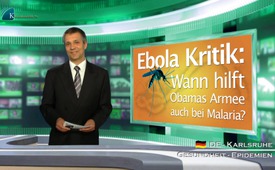 Критика к Эболе: когда армия Обамы будет помогать и при малярии?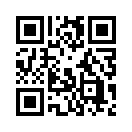 Во время визита в Центре по контролю и профилактике заболеваний США (CDC) 16 сентября президент США Обама объявил о своём намерении послать 3000 солдат на борьбу с эпидемии Эбола в Западную Африку.Здравствуйте и добро пожаловать Klagemauer.TV! Сегодняшний медиа комментарий – «Критика к Эболе: когда армия Обамы будет помогать и при малярии?»
Во время визита в Центре по контролю и профилактике заболеваний США (CDC) 16 сентября президент США Обама объявил о своём намерении послать 3000 солдат на борьбу с эпидемии Эбола в Западную Африку. Он объяснил, что это начало самой большой интернациональной реакции в истории CDC и назвал эпидемию угрозой для национальной безопасности. 
Независимые врачи, тем не менее, резко критикуют распространение паники в СМИ связанное со вспышкой Эболы в Западной Африке. Между мартом и августом 2014 года Всемирная организация здравоохранения зарегистрировала официально всего лишь 788 случаев Эболы со смертельным исходом, сообщает одна французская медицинская платформа. Хотя, естественно, это 788 лишних смертельных случаев, их всё же нужно сопоставить с 1,2 миллионов смертельных случаев, вызываемых ежегодно малярией. Реальная эпидемия выглядела бы по-другому. Кроме того так же кажется подозрительным, что на снимках СМИ обслуживающий медперсонал постоянно показывается в полном снаряжении, в защитных масках и защитных костюмах. Вирус Эбола вообще-то не так легко передаётся: необходим прямой контакт с жидкостями организма как кровь, кал или рвотная масса.
Профессор Бруно Мархоу, заведующий кафедрой инфекционных и тропических болезней клиники Прупан в Тулузе, говорит к распространению Эболы: 
«Заражение по воздуху не возможно. Это значит, что если кто-то говорит или чихает, вирус Эбола по воздуху не распространяется... Если мы заботимся о пациенте, мы надеваем перчатки. Если пациента вырвало, тогда мы покрываем так же и наши лица. Это основа основ и этого мы придерживаемся ежедневно». Профессор Мархоу объясняет дальше, что вирус Эбола не представляет собой действительной опасности пандемии. В столице Гвинейской республики Конакри сначала имели место десятки заболеваний среди персонала одной больницы. Применяя простые стандартные гигиенические методы, удалось взять под контроль распространение вируса среди сотрудников.

На фоне этих информаций возникают вопросы к вводу войск Обамой. Если здесь речь идет о спасении человеческих жизней, то почему в Африке не прилагаются те же усилия в борьбе с малярией, от которой регулярно умирает более 2000 человек в день? Может быть, что борьба против Эболы в отличие от малярии, приносит какую-то выгоду США? 
Уже в 1999 году «die WELT» опубликовала в одной статье, что вирус Эбола относится к арсеналу биологического оружия. Известная французская платформа «Le Blog Finance» между тем определила, что эпидемия Эбола, как ни странно, распространяется именно в странах с богатыми ресурсами, в которых Запад находится в конфликте интересов с Китаем. А Владимир Никифоров, профессор Федерального медико-биологического агентства России, принципиально не исключает, что в настоящее время в Западной Африке смертельный вирус Эбола применяется в качестве биологического оружия. 
Уважаемые зрители, заболевшие люди в Западной Африке нуждаются в помощи, в этом нет сомнения. Африке нужен подготовленный персонал, эффективное массовое просвещение о необходимых гигиенических мероприятиях, чистая вода и, не в последнюю очередь, расследование истинного происхождения эпидемии. В чём Западная Африка в настоящее время не нуждается, так это в вакцине интернациональных мега концернов, в иностранных операциях армии на собственной территории и в разжигании паники. Вспомним компании СМИ во время свиного гриппа, птичьего гриппа и всевозможных так называемых эпидемий до них. В конечном итоге они только наполнили кассы фарма-гигантов большими прибылями. 
В отношении Эболы финансовый итог выглядит не по-другому. В предшествующих передачах Klagemauer TV уже осветило тот или иной аспект. Многие эксперты находят эту идею не совсем подходящей – посылать на помощь армию для борьбы с эпидемией, при которой опасность заражения намного ниже, чем у других инфекционных заболеваний, как мы уже в нашей передаче сравнили это с малярией. Давайте и мы задумаемся об этом.
 Доброго вечера.от SSИсточники:www.spiegel.de/gesundheit/diagnose/ebola-regierung-obama-will-3000-soldaten-in-krisenregion-schicken-a-991798.html
http://netzfrauen.org/2014/09/02/ebola-panik-ein-lukratives-geschaeft-point-de-vue-ebola-le-mensonge-generalise/
http://reseauinternational.net/point-vue-ebola-mensonge-generalise/
http://reseauinternational.net/ebola-crise-servir-les-interets-occidentaux-au-detriment-lafrique-chine/
http://www.welt.de/print-welt/article579691/Ebola-Viren-als-biologische-Waffe.html
http://german.ruvr.ru/news/2014_08_08/Experte-Einsatz-von-Ebola-Virus-als-biologische-Waffe-moglich-8301/Может быть вас тоже интересует:#Farma - Фарма - www.kla.tv/Farma

#VOZ - ВОЗ - www.kla.tv/VOZKla.TV – Другие новости ... свободные – независимые – без цензуры ...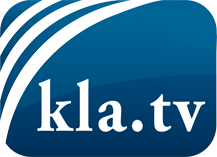 О чем СМИ не должны молчать ...Мало слышанное от народа, для народа...регулярные новости на www.kla.tv/ruОставайтесь с нами!Бесплатную рассылку новостей по электронной почте
Вы можете получить по ссылке www.kla.tv/abo-ruИнструкция по безопасности:Несогласные голоса, к сожалению, все снова подвергаются цензуре и подавлению. До тех пор, пока мы не будем сообщать в соответствии с интересами и идеологией системной прессы, мы всегда должны ожидать, что будут искать предлоги, чтобы заблокировать или навредить Kla.TV.Поэтому объединитесь сегодня в сеть независимо от интернета!
Нажмите здесь: www.kla.tv/vernetzung&lang=ruЛицензия:    Creative Commons License с указанием названия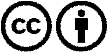 Распространение и переработка желательно с указанием названия! При этом материал не может быть представлен вне контекста. Учреждения, финансируемые за счет государственных средств, не могут пользоваться ими без консультации. Нарушения могут преследоваться по закону.